باسمه تعالی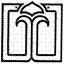 دانشگاه علوم پزشکی و خدمات بهداشتی و درمانی بابلدانشکده پیراپزشکی فرم ترفیع سالیانه اعضای محترم هیأت علمی (مدیران گروه)مشخصات استخدامی نام و نام خانوادگی:  --------------  پرونده پرسنلی:          	گروه آموزشی : ------------------------	محل خدمت: ------------وضعیت استخدامی:   -1الف)نوع استخدام:             رسمی قطعی                رسمی آزمایشی     پیمانی                                                        تعهد خدمت ضریب (K)                     طرح نظام  -2نوع فعالیت:           تمام وقتی جغرافیایی      تمام وقت            نیمه وقت  -3مرتبه علمی:          استاد 	                         دانشیار 	      استادیار      مربی پایه قبلی : ............تاریخ استحقاق ترفیع : ...................الف) عملکرد:1- متوسط حضور فیزیکی در ماه ........... ساعت: (این قسمت توسط دانشکده بر اساس مستندات تکمیل خواهد شد.)2-  فعالیت های آموزشی: 1-2- دروس نظری: 2-2- فعالیت های عملی (آزمایشگاهی): 3-2- فعالیت های آموزشی، درمانی و بیمارستانی ( ویژه هیأت علمی بالینی):4-2: عملکرد اعضاء هیأت علمی : نام و نام خانوادگی معاون آموزش امضاء5-2- استاد راهنما:تعداد دانشجویان : ............ نفر و ساعات تخصیص داده شده جهت مراجعه دانشجو در هر ماه ............. ساعتهـ) سایر فعالیت های آموزشی خود را که احتمالاً در جداول گذشته پیش بینی نشده بود، مرقوم فرمائید. (راه اندازی کارگاه، آزمایشگاه و ...)3- فعالیت های پژوهشی:1-3- مقالات چاپ شده فارسی یا انگلیسی: 2-3- شرکت در همایش ها (داخلی و خارجی):3-3- طرح های تحقیقاتی مصوب:4-3- راهنمایی یا مشاوره پایان نامه:5-3- فعالیت های پژوهشی دیگر(تألیف یا ترجمه کتاب، سخنرانی در کارگاه ها، ارائه مقالات، نوآوری و ... ):4- فعالیت اجرایی:1-4- عضویت در کمیته ها و شوراهای مختلف ( در سطح بخش، گروه، دانشکده، دانشگاه، وزارت بهداشت):2-4- مسئولیت اجرایی در سطوح مختلف ( بخش، گروه، دانشکده، دانشگاه و ...):نام نام خانوادگی عضو محترم هیئت علمیامضاءب) ارزیابی: *توجه: استاد گرامی تکمیل این قسمت به بعد، به عهده واحدهای ارزیابی است؛ لطفاً از تکمیل آنها خودداری فرمایید.1)  نظریه معاون آموزشی  در ارتباط با فعالیت های آموزشی، پژوهشی و اجرایی مرتبط با گروه تکمیل خواهد شد.):در مجموع: گروه با توجه به موارد فوق، با اعطای یک پایه ترفیع سالانه به نامبرده :       موافق است    مخالف است نام و نام خانوادگی معاون آموزشی دانشکده پیراپزشکیامضاء2) نتیجه بررسی فعالیت پژوهشی (این قسمت توسط معاونت پژوهشی دانشگاه تکمیل خواهد شد.) :نام و نام خانوادگی معاون پژوهشی دانشگاه امضاء3) گزارش مرکز توسعه آموزش پزشکی دانشگاه  (EDC):                                                                                                              نام و نام خانوادگی مسئول مرکز                                                                                                                                     امضاء4) نتیجه بررسی و معادل سازی کمیته ترفیع منتخب دانشکده:* با توجه به کلیه جوانب و موارد فوق با ترفیع ایشان:   موافقت می گردد 	       مخالفت می گردد 5) نظریه نهایی کمیته ترفیع دانشگاه: پس از بررسی موارد فوق در جلسه مورخه .............................. با اعطای یک پایه ترفیع سالیانه از زمان استحقاق به نامبرده                    موافقت گردید 	                                مخالفت گردید.    دبير كميته ترفيع اعضاي هيأت علمي و رئیس دانشکده پیراپزشکی                                                      معاون آموزشي دانشكده پیراپزشكي                         معاون آموزشي و دبير كميته ترفيع اعضاي هيأت علمي دانشگاه	          معاون توسعه و مدیریت  منابع دانشگاه                 معاون تحقیقات و فن آوری دانشگاه                                                          معاون درمان دانشگاه                                                                                                  رئيس دانشگاه و رئيس كميته ترفيع اعضاي هيأت علمي دانشگاهنیمسالعنوان درسرشته تحصیلیمقطع فراگیرانتعداد واحدجمعنیمسالعنوان درسرشته تحصیلیمقطع فراگیرانتعداد واحدجمعنوع فعالیترشته تحصیلیروز و ساعت در هفتهمقطع فراگیرانحضور در گزارش صبحگاهیآموزشی ( با ذکر تعداد ماه های راند در سال)حضور در درمانگاه آموزشیحضور در کنفرانس آموزشیشرکت در کنفرانس آموزشی ( هفتگی یا ماهیانه)شرکت در ژورنال کلابانجام اقدامات تشخیصی و درمانی(باذکر نوع اقدام)حضور فعال در اطاق عملآنکال فعالسرپرستی کارآموزی یا کارورزی بیمارستانیسرپرستی فیلد بهداشتینوع فعالیتتعدادتعداد جراحی اورژانس تعداد جراحی الکتیو ویزیت سرپاییبیماران بستریگزارش رادیوگرافی / CT / سونوگرافی  و ...عنوان مقالهنام مجله، سال و شمارهنوع مقالهترتیب در اسامی نویسندگاننفر اول    نویسنده مسئول    دیگر نویسندگاننفر اول    نویسنده مسئول    دیگر نویسندگانعنوان مقالهنام و دیگر مشخصات همایشنوع ارائه مقالهاسامی همکارانعنوان طرحشماره طرحمجری یا همکارتاریخ شروعتاریخ خاتمهعنوان پایان نامهنام دانشجومقطع تحصیلیاستاد راهنما یا مشاورتاریخ شروعتاریخ خاتمهعنوان دقیق کمیته یا شورامیزان ساعت همکاری در ماهتاریخ شروعتاریخ خاتمهعنوان دقیق مسئولیتتاریخ شروعتاریخ خاتمهنوع فعالیتعالیخوبمتوسطضعیفکیفیت فعالیت های آموزشیکیفیت فعالیت های پژوهشیکیفیت حضور و همکاری با مسئولین بخش و گروهکیفیت فعالیت های اجرائینوع فعالیتواحد / امتیازکیفیت فعالیت پژوهشی خوب           متوسط            ضعیفنمره اکتسابیعنوان نمره نهایی ارزشیابی کتبیمیانگین نمره گروه رتبه در گروه دانشجویان (دروس نظری)دانشجویان (دروس عملی یا بالینی)دستیاران بخش بالینی فراگیران کارشناسی ارشد و دکترامدیر گروه یا رئیس بخش مسئولین دانشکده یا بیمارستان نوع فعالیتواحد / امتیازکیفیت فعالیت آموزشیخوب                متوسط             ضعیفکیفیت فعالیت پژوهشیخوب                متوسط             ضعیفرعایت اخلاق حرفه ایخوب                متوسط             ضعیففعالیت اجراییدارد                  ندارد  